Konsolidovaná výročná správaObce Krušovceza rok 2019                                                       ............................	starosta obceOBSAH	str.Úvodné slovo starostu obce	 							4Identifikačné údaje obce									5Organizačná štruktúra obce a identifikácia vedúcich predstaviteľov			5Poslanie, vízie, ciele 									6Základná charakteristika konsolidovaného celku						6    5.1.  Geografické údaje									6    5.2.  Demografické údaje									7    5.3.  Ekonomické údaje									7    5.4.  Symboly obce										7    5.5.  Logo obce										8    5.6.  História obce										8    5.7.  Pamiatky										8    5.8.  Významné osobnosti obce								8Plnenie úloh obce (prenesené kompetencie, originálne kompetencie) 6.1. Výchova a vzdelávanie								86.2. Zdravotníctvo										8     6.3. Sociálne zabezpečenie								9     6.4. Kultúra										9     6.5. Hospodárstvo										9Informácia o vývoji obce z pohľadu rozpočtovníctva			     		10    7.1.  Plnenie príjmov a čerpanie výdavkov za rok 2019					10    7.2.  Prebytok/schodok rozpočtového hospodárenia za rok 2019				11    7.3.  Rozpočet na roky 2020 - 2022							12Informácia o vývoji obce z pohľadu účtovníctva za konsolidovaný celok		13     8.1.  Majetok										13     8.2.  Zdroje krytia										13     8.3.  Pohľadávky										14     8.4.  Záväzky										14Hospodársky výsledok za rok 2019 - vývoj nákladov a výnosov za konsolidovaný celok									15 Ostatné dôležité informácie								16       10.1.  Prijaté granty a transfery								16       10.2.  Poskytnuté dotácie								16       10.3.  Významné investičné akcie v roku 2019						16       10.4.  Predpokladaný budúci vývoj činnosti						17       10.5   Udalosti osobitného významu po skončení účtovného obdobia			17       10.6. Významné riziká a neistoty, ktorým je účtovná jednotka vystavená 		171.Úvodné slovo starostu obce Vážení spoluobčania,predkladám Vám Výročnú správu obce za rok 2019, ktorá zobrazuje aktuálny stav našej obce a výsledky, ktoré sme v uplynulom roku dosiahli.Na začiatku roka vykročila na svoju štvorročnú cestu takmer úplne nová obecná samospráva. V prvých mesiacoch roka pokračovali stavebné práce na rekonštrukcii domu smútku. Koncom apríla sa podarilo tieto práce úspešne ukončiť a vynovený dom smútku slúži už svojmu účelu. V tomto období sa napríklad zrušili veľkoobjemové kontajneri na cintoríne a odstránila sa aj skládka komunálneho odpadu a zároveň i zlepšila prístupová cesta na cintoríne v Krušovciach. Týmito úpravami sa cintorín stal dôstojnejším pietnym miestom. Obec vykonávala aj tradičnú starostlivosť a údržbu o verejné priestranstvá, verejné osvetlenie, historický park, cintoríny a pod.Počas roka sa konalo veľa kultúrnospoločenských akcii, okrem tradičných aj nové alebo obnovené, ktoré obohatili život v obci. Zlepšila sa aj komunikácia obecného úradu s občanmi obce a to prostredníctvom internetovej stránky.Obec dosiahla za sledované obdobie prebytkový rozpočet. Verím, že spoločnými silami sa nám podarí napĺňať nové ciele, ktoré pred nami stoja a tak pokračovať v trende rozvoja našej obce a ďalšími investičnými akciami zhodnocovať majetok obce.       V závere by som sa chcel poďakovať všetkým zamestnancom obecného úradu za zodpovedné plnenie si svojich pracovných povinností. Poslancom obecného zastupiteľstva, základnej škole s materskou školou, Jednote dôchodcov, ale aj rímskokatolíckej cirkvi – farnosti Krušovce za spoluprácu počas celého roka 2019.Moja vďaka patrí aj všetkým občanom za pomoc pri rozvoji a zveľaďovaní našej obce a  vytváraní lepších podmienok pre život.							PaedDr. Martin Zdychavský							           starosta obce 2.Identifikačné údaje obceNázov: Obec KrušovceSídlo: Štefánikova 129, 956 31 KrušovceIČO: 00699250Štatutárny orgán obce: starostaTelefón: 038/5311 530Mail: obec@krusovce.skWebová stránka: krusovce.sk3.Organizačná štruktúra obce a identifikácia vedúcich predstaviteľovStarosta obce: PaedDr. Martin Zdychavský Zástupca starostu obce:  Ing. Dezider KmotorkaPrednosta obecného úradu: -Hlavný kontrolór obce: Ing. Jozef BaraníkObecné zastupiteľstvo: Ing. Ondrej Macko, Jozef Košík, Katarína Dobrovodská, Andrea Ondrušková, Ing. Miroslav Gális, Juraj CabukKomisie:Komisia finančnej a správy majetku:Ing. Ondrej Macko, Jozef Košík, Mgr. Turoňová Daniela, Mgr. Ľubomíra Gálisová  Komisia pre kultúru, šport, školstvo a sociálne veci:Ondrušková Andrea, Dobrovodská Katarína, Gogová Janka, Medová MiroslavaKomisia stavebná, pôdohospodárstva,  životného prostredia, poriadková a ochrany kultúrnych pamiatok: Ing. Gális Miroslav, Cabuk Juraj, Čaniga Ľubomír, Gális DušanObecný úrad:Bc. Monika Cabúková, Mgr. Ľubomíra Gálisová, Janka Gogová, Róbert Haberland, Miroslava MedováRozpočtové organizácie obce: Základná škola s materskou školou, Cyrila a Metoda 446, Krušovce, štatutár – starosta obce, škola plní činnosť vzdelávaciu a výchovnú, 37860739, 038/5311137, skola@zskrusovce.edu.sk, www.zskrusovce.edu.skPríspevkové organizácie obce: - TJ Slovan Krušovce, Staničná 191, Krušovce, IČO 42040604Neziskové organizácie – obec nemá založené neziskové organizácieObchodné spoločnosti – obec nemá založené obchodné spoločnosti4.Poslanie, vízie, ciele Poslanie obce: :  Obec  Krušovce – Obecný úrad vykonáva odborné, administratívne a organizačné práce súvisiace splnením úloh samosprávy  a samostatne hospodári s vlastným majetok a s vlastnými príjmami. Zabezpečuje písomnú agendu všetkých orgánov samosprávy obce a orgánov obecného zastupiteľstva je podateľňou, pripravuje odborné podklady a iné písomnosti na rokovanie obecného zastupiteľstva, vypracúva písomné vyhotovenia, vykonáva nariadenia obce, rozhodnutia starostu, organizačno-technicky zabezpečuje plnenie úloh štátnej správy, prenesených na obec.Vízie obce: Obec Krušovce bude atraktívnym miestom pre spokojný život svojich obyvateľov so základnými službami poskytovanými na vysokej úrovni s dôrazom na zveľaďovanie estetického vzhľadu obce a ďalšie zvyšovanie úrovne poskytovaných služieb zabezpečujúcich uspokojovanie potrieb svojich obyvateľov za účelom zvyšovania kvality ich života vo všetkých oblastiach, a zároveň bude príťažlivým miestom aj pre návštevníkov a turistov.“ Strategický cieľ je definovaný podľa vízie nasledovne – zvýšenie kvality života a spokojnosti obyvateľov prostredníctvom dobudovania infraštruktúry a poskytovaním kvalitných služieb, starostlivosťou o rozvoj kultúry a vzdelania svojich obyvateľov pri zvyšovaní estetickej atraktívnosti územia príťažlivej pre návštevníkov.Ciele obce: Cieľom obce je zlepšovať kvalitu života občanov obce, zlepšovať kvalitu ŽP, podporovať podnikateľské prostredie, zabezpečiť výstavbu a prosperitu obce.5.Základná charakteristika konsolidovaného celku      Obec je samostatný územný samosprávny a správny celok Slovenskej republiky. Obec je právnickou osobou, ktorá samostatne hospodári s vlastným majetkom a s vlastnými príjmami. Základnou úlohou obce pri výkone samosprávy je starostlivosť o všestranný rozvoj jej územia a o potreby jej obyvateľov. Geografické údajeGeografická poloha obce : Obec Krušovce leží 5 km severovýchodne od Topoľčian v Nitrianskej sprašovej pahorkatine.Susedné mestá a obce : Horné Chlebany, Bošany, Malé Bedzany, Práznovce, mesto TopoľčanyCelková rozloha obce : Katastrálne územie sa rozprestiera na rozlohe 13,33 km2 (1333 ha)Nadmorská výška : Obec leží v nadmorskej výške 170 m.n.m.Demografické údaje Hustota a počet obyvateľov : 132,33 obyv/km2, počet obyvateľov 1752Národnostná štruktúra : slovenskáŠtruktúra obyvateľstva podľa náboženského významu : rímsko-katolíckaVývoj počtu obyvateľov : V roku 2019 sa narodilo 11 detí, prisťahovalo sa 48 nových obyvateľov, evidujeme 20 úmrtí a odsťahovalo sa 54 občanov. Priemerný vek obyvateľstva k 31. 12. 2019 je 43,16 rokov.Ekonomické údaje Nezamestnanosť v obci:Symboly obce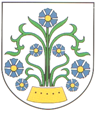 Erb obce :Vlajka obce : 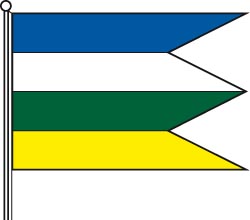 Logo obceHistória obce Prvá písomná zmienka o obci pochádza z roku 1235. Obec patrí k najstarším sídlam územia stredného Ponitria a o kontinuite ich osídlenia možno hovoriť už od čias Veľkej Moravy.Pamiatky Najvzácnejšou pamiatkou obce je rímskokatolícky Kostol Narodenia Panny Márie, pochádzajúci z 13. storočia. Jeho románsky pôvod potvrdili aj reštaurátorské a historické výskumy, vďaka ktorým boli objavené zvyšky románskych a gotických nástenných malieb zo 14. storočia. Ďalšou významnou pamiatkou je neorenesančný kaštieľ, ktorého časť základov dnešného kaštieľa tvoria základy pôvodného kláštora templárov.Významné osobnosti obceAlexander Rudnay – cirkevný hodnostár. Viac ako 15 rokov bol krušovským farárom, bol vymenovaný za sedmohradského, neskôr za ostrihomského arcibiskupa a v roku 1828 bol pápežom Levom XII. vymenovaný za kardinála.Alexander Buzna – maliarJán Kopál – literárny historik, pedagógJán Rezik – spisovateľ, historik6.Plnenie úloh obce (prenesené kompetencie, originálne kompetencie) 6.1.Výchova a vzdelávanie V súčasnosti výchovu a vzdelávanie detí v obci poskytuje:Základná škola s Materskou školou v Krušovciach 6.2. Zdravotníctvo Zdravotnú starostlivosť v obci poskytuje:Lekár súkromný: - všeobecný MUDr. Ľ. Čaniga                             - stomatológ MUDr. J. Švercel      - MUDr. M. Šuch – liečenie alergií, ekzémov, psoriáz, bolesti    chrbtice a iné zdravotné ťažkosti  6.3.Sociálne zabezpečenieSociálne služby v obci zabezpečuje :V obci máme zriadenú opatrovateľskú službu, ktorú využíva veľa našich starších občanov  6.4.Kultúra Spoločenský a kultúrny život v obci zabezpečuje :Obec nemá zriadenú galériu ani kino. V obci sa nachádza bývala kinosála kde sa koná deň matiek, a iné kultúrno-spoločenské akcie. 6.5. Hospodárstvo Najvýznamnejší poskytovatelia služieb v obci :Pizzeria Premier, Piváreň Oáza, Piváreň u Rudana, Potraviny Eso Antala, Kaderníctvo Janka, Kaderníctvo Katka, JuVa – Reštaurácia , Potraviny – zmiešaný tovar V. Smatana, Lekáreň, Maguma, Močary, s. r. o., Romerx, KeJa dom, Acroma, LogosPress Najvýznamnejší priemysel v obci :ZKW Slovakia, s. r. o. – výroba svetiel a komponentov do automobilovSuavinex Laboratory International, a. s. – výroba cumlíkovDecodom, s. r. o.  – predajňa nábytkuDeufol Slovensko, s. r. o. – priemyselné obalyBeShape Tech, k. s.Skin Trading - stavebninyNajvýznamnejšia poľnohospodárska výroba v obci :SHR – Ondrej Bulík, Eduard Dráb ml.,  Ing. Boris Remiš, Miroslav Gális, Mgr. Václav Vaculčík, Bc. Juraj Vaculčík,  Ing. Ondrej Macko, Nora DrábováChov ošípaných – Kopecký A, Gábriš PZáhradníctvo pod Sekvojou, Záhradníctvo na Hrade, Záhradníctvo WčielkaInformácia o vývoji obce z pohľadu rozpočtovníctvaZákladným   nástrojom  finančného  hospodárenia  obce  bol   rozpočet   obce   na  rok   2019.Obec zostavila rozpočet podľa ustanovenia § 10 odsek 7) zákona č.583/2004 Z.z. o rozpočtových pravidlách územnej samosprávy a o zmene a doplnení niektorých zákonov v znení neskorších predpisov. Rozpočet obce na rok 2019 bol zostavený ako prebytkový. Bežný rozpočet bol zostavený ako prebytkový a  kapitálový   rozpočet ako  schodkový.Hospodárenie obce sa riadilo podľa schváleného rozpočtu na rok 2019. Rozpočet obce bol schválený obecným zastupiteľstvom dňa 23. 11. 2018 uznesením č. 282/2018Rozpočet bol zmenený trikrát:prvá zmena   schválená dňa 7. 6. 2019 uznesením č. 48/2019druhá zmena schválená dňa 7. 6. 2019 uznesením č. 48/2019tretia zmena schválená dňa 7. 6. 2019 uznesením č. 48/2019       -     štvrtá zmena schválená dňa 24. 9. 2019 uznesením č. 87/2019      -     piata zmena schválená dňa 24.9.2019 uznesením č. 87/2019      -     šiesta zmena schválená dňa 16. 12. 2019 uznesením č. 113/2019      -     siedma zmena schválená dňa 16. 12. 2019 uznesením č. 113/20197.1.Plnenie príjmov a čerpanie výdavkov za rok 2019		7.2.Prebytok/schodok rozpočtového hospodárenia za rok 2019		7.3.Rozpočet na roky 2020 - 2022					8.Informácia o vývoji obce z pohľadu účtovníctva za konsolidovaný celok8.1.Majetok 8.2.Zdroje krytia Analýza významných položiek z účtovnej závierky:prírastkov/úbytkov majetkupredaja  dlhodobého majetku prijatých dlhodobých a krátkodobých bankových úverov ...8.3.Pohľadávky 8.4.ZáväzkyAnalýza významných položiek z účtovnej závierky:nárast/pokles pohľadávoknárast/pokles záväzkov9.Hospodársky výsledok  za 2019 - vývoj nákladov a výnosov za konsolidovaný celokHospodársky výsledok kladný v sume 509 422,77 EUR bol zúčtovaný na účet 428 – Nevysporiadaný výsledok hospodárenia minulých rokov.10.Ostatné  dôležité informácie 10.1.Prijaté granty a transfery V roku 2019 obec, rozpočtová a príspevková organizácia nedostala žiadne  granty a transfery:Popis najvýznamnejších prijatých grantov a transferov:10.2.Poskytnuté dotácie V roku 2019 obec poskytla zo svojho rozpočtu dotácie v zmysle VZN č. 3/2017 o poskytovaní dotácií z rozpočtu obce: 10.3.Významné investičné akcie v roku 2019Najvýznamnejšie investičné akcie realizované v roku 2019: Dokončenie rekonštrukcie domu smútku Príprava projektových dokumentácií a štúdii k výstavbe športového centra  Príprava projektovej dokumentácie k stavebným úpravám chodníka ku kaplnke10.4.Predpokladaný budúci vývoj činnosti Predpokladané investičné akcie realizované v budúcich rokoch:Rekonštrukcia verejného osvetleniaVýstavba Športového centra KrušovceStavebná úprava chodníka ku kaplnkeVýstavba detského ihriska v priestoroch futbalového ihriskaRekonštrukcia ulice Betlehemskej10.5.Udalosti osobitného významu po skončení účtovného obdobia Obec nezaznamenala žiadnu udalosť osobitného významu po skončení účtovného obdobia, za ktoré sa vyhotovuje výročná správa. 10.6.Významné riziká a neistoty, ktorým je účtovná jednotka vystavená  Obec nevedie súdny spor.Vypracoval: Mgr. Ľubomíra Gálisová                        Schválil: PaedDr. Martin Zdychavský V Krušovciach dňa 18. 05. 2020Prílohy:Konsolidovaná účtovná závierka: Konsolidovaná Súvaha, Konsolidovaný Výkaz ziskov a strát, Poznámky konsolidovanej účtovnej závierky Výrok audítora ku konsolidovanej účtovnej závierke Schválený rozpočet Schválený rozpočet po poslednej zmeneSkutočné plnenie príjmov/ čerpanie výdavkovk 31.12.2018% plnenia príjmov/% čerpania výdavkov Príjmy celkom1 089 854,001 163 112,401 212 734,92104,27z toho :Bežné príjmy1 066 654,001 071 774,001 129 826,50105,42Kapitálové príjmy10 000,0011 700,003.270,0027,95Finančné príjmy0,000,000,000Príjmy RO s právnou subjektivitou13.200,0079 638,4279 638,42100Výdavky celkom1 064 334,001 102 170,301 070 065,4097,09z toho :Bežné výdavky470 311,00500 331,00486 984,7597,33Kapitálové výdavky116 000,00 92 800,0074 041,2679,79Finančné výdavky0000Výdavky RO s právnousubjektivitou478 023,00508 039,39509 039,39100Rozpočet obce 25 520,0086 462,10142 669,52Hospodárenie obceSkutočnosť k 31.12.2019Skutočnosť k 31.12.2019Bežné  príjmy spolu1 209 464,92z toho : bežné príjmy obce 1 129 826,50             bežné príjmy RO79 638,42Bežné výdavky spolu993 384,14z toho : bežné výdavky  obce 486 984,75             bežné výdavky  RO506 399,39Bežný rozpočet216 080,78Kapitálové  príjmy spolu3 270,00z toho : kapitálové  príjmy obce  3 270,00             kapitálové  príjmy RO0,00Kapitálové  výdavky spolu76 681,26z toho : kapitálové  výdavky  obce 74 041,26             kapitálové  výdavky  RO2 640,--Kapitálový rozpočet 73 411,26Prebytok/schodok bežného a kapitálového rozpočtu142 669,52Vylúčenie z prebytku 1 048,02Upravený prebytok/schodok bežného a kapitálového rozpočtu141 621,50Príjmy z finančných operácií0,00Výdavky z finančných operácií0,00Rozdiel finančných operácií0,00Príjmy spolu  1 212 734,92VÝDAVKY SPOLU1 070 065,40Hospodárenie obce 142 669,52Vylúčenie z prebytku1 048,02Upravené hospodárenie obce141 621,50Skutočnosť k 31.12.2019Rozpočet  na rok 2020Rozpočet na rok 2021Rozpočet na rok 2022Príjmy celkom1 212 734,921 175 526,001 196 526,001 207 526,00z toho :Bežné príjmy1 129 826,501 152 526,001 173 526,001 184 526,00Kapitálové príjmy3 270,002 000,002 000,002 000,00Finančné príjmy0000Príjmy RO s právnou subjektivitou79 638,4221 000,0021 000,0021 000,00Skutočnosť k 31.12.2019Rozpočet  na rok 2020Rozpočet na rok 2021Rozpočet na rok 2022Výdavky celkom1 070 065,401 056 111,001 058 948,001 036 948,00z toho :Bežné výdavky486 984,75531 293,00563 930,00514 930,00Kapitálové výdavky74 041,262 000,002.000,002.000,00Finančné výdavky0000Výdavky RO s právnou subjektivitou509 039,39522 818,00520 018,00520 018,00NázovSkutočnosťk 31.12.2019Skutočnosťk 31.12.2018Majetok spolu2 968 846,052 865 670,32Neobežný majetok spolu2 758 356,722 772 815,91z toho :Dlhodobý nehmotný majetok49 211,2847 509,06Dlhodobý hmotný majetok2 382 522,652 398 684,06Dlhodobý finančný majetok326 622,79326 622,79Obežný majetok spolu208 882,7390 991,24z toho :Zásoby1 906,231 900,85Zúčtovanie medzi subjektami VS0,000,00Dlhodobé pohľadávky5 361,60Krátkodobé pohľadávky 20 159,4812 358,45Finančné účty 186 817,0271 370,34Poskytnuté návratné fin. výpomoci dlh.0,000,00Poskytnuté návratné fin. výpomoci krát.0,000,00Časové rozlíšenie 1 606,601 863,17NázovSkutočnosťk 31.12.2019Skutočnosťk  31.12.2018Vlastné imanie a záväzky spolu2 968 846,052 865 670,32Vlastné imanie 2 415 972,521 910 719,16z toho :Oceňovacie rozdiely 0,000,00Fondy0,000,00Výsledok hospodárenia 2  415 972,521 910 719,16Záväzky84 746,9186 570,96z toho :Rezervy 1 900,001 700Zúčtovanie medzi subjektami VS1 048,02117,76Dlhodobé záväzky2 577,012 971,65Krátkodobé záväzky79 221,8881 781,55Bankové úvery a výpomoci0,000,00Časové rozlíšenie468 126,62868 380,20Pohľadávky Zostatok k 31.12 2019Zostatok k 31.12 2018Pohľadávky do lehoty splatnosti  20 159,4817 720,05Pohľadávky po lehote splatnosti  0,000,00ZáväzkyZostatok k 31.12 2019Zostatok k 31.12 2018Záväzky do lehoty splatnosti  81 798,89 84 753,20Záväzky po lehote splatnosti  0,000,00NázovSkutočnosťk  31.12.2019Skutočnosťk 31.12.2018Náklady1 217 476,971 127 156,5050 – Spotrebované nákupy76 767,9670 350,2451 – Služby116 262,32102 044,6152 – Osobné náklady668 194,17633 521,7953 – Dane a  poplatky114,106,2054 – Ostatné náklady na prevádzkovú činnosť9462,725 403,2355 – Odpisy, rezervy a OP z prevádzkovej a finančnej činnosti a zúčtovanie časového rozlíšenia89 770,3882 268,1456 – Finančné náklady4 970,544 035,6857 – Mimoriadne náklady0,008 012,1958 – Náklady na transfery a náklady z odvodov príjmov251 934,78221 514,42Výnosy1 726 916,511 249 019,1760 – Tržby za vlastné výkony a tovar15 907,9727 528,4961 – Zmena stavu vnútroorganizačných služieb0,000,0062 – Aktivácia0,000,0063 – Daňové a colné výnosy a výnosy z poplatkov788 699,28741 231,0164 – Ostatné výnosy13 755,3411 925,7665 – Zúčtovanie rezerv a OP z prevádzkovej a finančnej činnosti a zúčtovanie časového rozlíšenia1 700,001 700,0066 – Finančné výnosy88,6579,3067 – Mimoriadne výnosy0,000,0069 – Výnosy z transferov a rozpočtových príjmov v obciach, VÚC a v RO a PO zriadených obcou alebo VÚC906 765,27466 554,61509 439,54121 862,6759 – Dane z príjmov16,770,00Hospodársky výsledok/+ kladný HV, - záporný HV/509 422,77121 862,67PoskytovateľÚčelové určenie grantov a transferovSuma prijatých prostriedkov v EUR Prijímateľ dotácieÚčelové určenie dotácieSuma poskytnutých prostriedkov v EURTJ KrušovceBežné výdavky na činnosť klubu - Zmluva. č. 1/201916 000,-TJ KrušovceBežné výdavky na činnosť klubu – Dodatok č. 1  k Zmluve č. 1/201911 900,--RK cirkev KrušovceBežné výdavky spojené s ochranou a obnovou duchovných a kultúrnych hodnôt3.000,--